SMLOUVA O DÍLO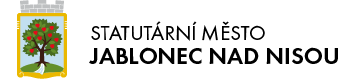 číslo smlouvy objednatele: SD/2019/číslo smlouvy zhotovitele:  „ZŠ Liberecká v Jablonci nad NiSou - podhledy“uzavřená meziStatutární město Jablonec nad NisouIČ:  002 62 340 DIČ: CZ00262340se sídlem Mírové náměstí 3100/19, 466 01 Jablonec nad Nisou zastoupené: vedoucím odboru územního a hospodářského rozvoje Ing. Otakarem Kyptou a vedoucím oddělení investiční výstavby Ing. Pavlem Slukou.bankovní spojení: Komerční banka, a.s. Jablonec nad Nisou, č.ú. 121451/0100na straně jedné (dále jen „Objednatel”)aHB INPOL, s.r.o.IČ: 63148218	 DIČ: CZ63148218	 se sídlem Cidlinská 75, 460 15 Liberec 15  zapsaná  v obchodního rejstříku, vedeném Krajským soudem v Ústí nad Labem, oddíl C vložka 9396,zastoupená  Ing. Petrem Bílkem, jednatelem společnostibankovní spojení: komerční banka, a.s., č.ú.1308150237/0100(Objednatel a Zhotovitel jsou dále uváděni společně jen jako „Strany” nebo kterýkoli z nich samostatně jen jako „Strana”)PŘEDMĚT SMLOUVY Předmětem plnění je realizace stavebních prací na objektu základní školy pod názvem akce:ZŠ Liberecká v Jablonci nad NiSou - podhledyRozsah a charakter plnění veřejné zakázky je specifikován v nabídce zhotovitele:Jedná se o demontáž stávajícího podhledu, montáž nového kazetového podhledu a nové elektroinstalace včetně dodávky a montáže nových světel vše  v dílně 1 a 2, v pavilonu MVD.Dále dodávka a montáž nových dveřních křídel včetně kování a likvidace starých dveří v kabinetech fyziky a přírodopisu v pavilonu U2.V kabinetu fyziky dojde k provedení úpravy ZTI, dodávka a montáž el. tlakového ohřívače, zednické přípomoce, začištění a oprava obkladů, likvidace odpadů a úklid.Cenová nabídka byla sestavena tak, aby zahrnovala náklady na všechny výše uvedené součásti předmětu díla.Zhotovitel provede na svůj náklad a nebezpečí pro Objednatele výše uvedené Dílo a Objednatel řádně provedené Dílo převezme a zaplatí za jeho provedení dále v této smlouvě sjednanou cenu. DOBA PLNĚNÍTermín plnění zakázky:				 09.09. 2019 – 30.09.2019   Zhotovitel se zavazuje Dílo provést, dokončit a předat Objednateli (včetně odstranění případných vad a nedodělků nebránících v užívání díla) nejpozději do 30.09.2019 . cena díla a platební podmínkyObjednatel se tímto zavazuje zaplatit Zhotoviteli cenu, která byla stanovena na základě položkového rozpočtu předaného Zhotoviteli Objednatelem a činí:Cena Díla celkem bez DPH: 	        			 199 207,42 Kč(stodevadesátdevěttisícdvěstěsedm korun českých a čtyřicetdva haléřů)DPH 21%:				                          41 833,56 Kč (čtyřicetjednatisícosmsettřicettři korun českých a padesátšest haléřů)Cena Díla celkem včetně DPH:      			241 040,98 Kč (dvěstěčtyřicetjednatisícčtyřicet korun českých a devadesátosm haléřů)Výše sjednaná cena Díla je stanovena jako cena nejvýše přípustná za vymezený předmět Díla, přičemž zahrnuje veškerá plnění Zhotovitele související  s provedením Díla, která jsou stanovená či předpokládaná touto Smlouvou za podmínek podle této Smlouvy. Tato cena zahrnuje veškeré náklady nezbytné k řádnému, úplnému a kvalitnímu provedení Díla včetně všech rizik a vlivů během provádění Díla. Zadavatel prohlašuje, že pracemi dotčený objekt města nejní používán k ekonomické činnosti.  Objednatel uhradí cenu Díla pouze na základě faktur řádně vystavených Zhotovitelem dle tohoto článku Smlouvy. V případě, že faktury (daňové doklady) nebudou mít odpovídající náležitosti, je Objednatel oprávněn zaslat je ve lhůtě splatnosti zpět Zhotoviteli k doplnění či jiné úpravě, aniž se tak dostane do prodlení se splatností; lhůta splatnosti počíná běžet znovu od opětovného zaslání náležitě doplněných či jinak upravených dokladů.Veškeré faktury - daňové doklady musí obsahovat náležitosti daňového dokladu dle zákona č. 235/2004 Sb., o dani z přidané hodnoty, v platném znění. Na daňovém dokladu bude uveden i název zakázky. V případě, že účetní doklady nebudou mít odpovídající náležitosti, je objednatel oprávněn zaslat jej ve lhůtě splatnosti zpět zhotoviteli k doplnění, aniž se tak dostane do prodlení se splatností lhůta počíná běžet znovu od opětovného zaslání náležitě doplněných či opravených dokladů.  Splatnost faktur (daňových dokladů) se stanovuje do 30 kalendářních dnů od data jejich doručení (datum razítka přijetí na podatelnu, datum elektron. podání) Objednateli. Minimální doba splatnosti vyúčtování bude 21 dnů.Zádržné - Zádržným ve výši 10% z celkové ceny Díla, bude zajištěna povinnost Zhotovitele k řádnému splnění předmětu této Smlouvy. Právo ze zádržného je Objednatel oprávněn uplatnit, pokud Zhotovitel nesplní své závazky spojené s dokončením díla, aniž by to Zhotovitele zbavilo povinnosti dokončit Dílo, ani jiných povinností, závazků nebo odpovědnosti vyplývajících z této Smlouvy a Objednatele uplatnění smluvních pokut pojednaných v článku 9. této Smlouvy.STAVEBNÍ DENÍKZhotovitel je povinen vést od data zahájení prací až do doby odstranění vad a nedodělků stavební deník v českém jazyce. Vedení a obsah stavebního deníku musí odpovídat příslušným právním předpisům s tím, že do stavebního deníku se budou denně zapisovat údaje zastavení a obnovení dílčích nebo veškerých prací, o časovém postupu prací a jejich kvalitě, provedených změnách, a významné skutečnosti, jež mohou mít vliv na provádění prací a následnou kvalitu Díla anebo mohou být rozhodné pro plnění povinností dle Smlouvy.Stavební deník musí být veden a trvale umístěn na staveništi, přičemž Zhotovitel je povinen zajistit, aby byl stavební deník kdykoliv přístupný pro pracovníky Objednatele. V rámci kontrolních dní bude Objednateli předávána 2. kopie stavebního deníku za období od posledního kontrolního dne, přičemž po dopsání stavebního deníku Zhotovitel vymění tuto průběžně předávanou 2. kopii stavebního deníku za jeho originál a 1. kopii. Originál a 1. kopii posledního vedeného stavebního deníku je Zhotovitel povinen předat Objednateli nejpozději ke dni předání Díla, resp. nejpozději ke dni, kdy dojde k odstranění veškerých vad a nedodělků Díla. Zhotovitel zajistí, aby všichni subdodavatelé vedli příslušné stavební deníky.Do stavebního deníku jsou oprávněni zapisovat Objednatel (určení zástupci) a dále všichni dle platných právních předpisů a příslušní zaměstnanci veřejných orgánů oprávněných k tomu podle právních předpisů. KONTROLA STAVBYKontrolní dny Zhotovitele a Objednatele se budou konat na staveništi v pravidelných intervalech v době od předání staveniště až do předání Díla Objednateli, a to v dohodnutých termínech tak, aby se tyto kontrolní dny konaly vždy minimálně 1x týdně, pokud objednatel neurčí delší interval. Účast na kontrolních dnech je pro obě Strany povinná.Změny dílaV případě jakýchkoli nepředvídatelných změn Díla a jeho rozsahu budou Strany postupovat v souladu s platnými právními předpisy, včetně zákona o veřejných zakázkách.Zhotovitel je povinen včas upozornit Objednatele na jakékoli skutečnosti, které vyjdou najevo v průběhu provádění Díla a ze kterých bude vyplývat vhodnost, potřebnost či nezbytnost změny Díla či jakékoli jeho části. Zhotovitel nesmí provádět žádné změny anebo úpravy Díla, pokud Objednatel nevydá pokyn k provedení příslušné změny. Případné vícepráce Zhotovitele dle schválené změny Díla budou oceněny primárně na základě nabídkového rozpočtu Zhotovitele. Pokud nebudou položky v nabídkovém rozpočtu uvedeny, tak ve výši 90% z cen dle aktuálního ceníku stavebních prací vydaných ÚRS Praha,a.s. Převzetí DÍLA     Dílo, resp. jeho část, bude převzato Objednatelem za předpokladu, že bylo Dílo dokončeno v souladu se Smlouvou, stavebním povolením a prováděcí dokumentací, včetně zadávací a projektové dokumentace, technickými podmínkami, právními předpisy, příslušnými právně závaznými i doporučenými českými a evropskými technickými normami (ČSN, EN) a s řádnou stavební a montážní praxí. Všechna technologická zařízení musí být plně funkční a musí být připravena pro uvedení do trvalého provozu. V takovém případě Objednatel připraví Protokol o převzetí Díla.Objednatel není povinen převzít Dílo, které vykazuje takové vady a nedokončené práce, které samy o sobě či ve spojení s jinými brání řádnému, plynulému a bezpečnému užívání Díla či jeho příslušné části ke stanovenému účelu, popř. způsobují jeho rychlejší opotřebení nebo neplní všechny technické parametry, uvedené v technických podmínkách dle zadávací a projektové dokumentace. V případě zjištěných vad a nedodělků, které brání řádnému předání a převzetí Díla je Zhotovitel povinen ve lhůtě patnácti (15) kalendářních dní odstranit vady a doplnit chybějící práce, není-li v příslušném protokolu s vymezením těchto vad stanovena jiná lhůta. Dílo se považuje za řádně předané a převzaté teprve v okamžiku splnění povinnosti Zhotovitele dle předchozí věty, o čemž bude mezi Stranami sepsán Protokol o převzetí prací dle tohoto článku Smlouvy.záruční dobaZhotovitel poskytuje na Dílo záruku vhodnosti použití k danému účelu a záruku za jakost a odpovídá za to, že jednotlivé části Díla budou mít vlastnosti stanovené v právních předpisech, technických podmínkách, prováděcí dokumentaci, příslušných právně závazných i doporučených českých a evropských technických normách (ČSN, EN), odpovídající účelu Smlouvy a řádné stavební a montážní praxi s následujícími záručními dobami ve vztahu k:materiálům a technologickým zařízením, jakož i k veškerým ostatním technologickým zařízením Zhotovitel poskytuje záruční dobu po dobu rovnající se záruční době poskytované výrobcem příslušných prvků Díla nejméně však na dobu třiceti šesti (36) měsíců, veškerým stavebním prvkům Díla a montážním pracím Zhotovitel poskytuje záruční dobu v délce šedesáti (60) měsíců, (dále jen souhrnně „Záruční doba“).Délka Záruční doby se počítá od podpisu Protokolu o předání a převzetí prací bez vad a nedodělků bránících řádnému užívání oběma Smluvními stranami.smluvní pokuty pro případ zpoždění s plněním DílaPokud Zhotovitel nesplní svoji povinnost dokončit a předat Dílo ve lhůtě pro dokončení v souladu s článkem 2, může Objednatel požadovat a účtovat Zhotoviteli smluvní pokutu ve výši 1 000,- Kč za každý započatý den vzniklého prodlení, dokud nebude Dílo převzato Objednatelem v souladu s touto Smlouvou. Tuto pokutu je Zhotovitel povinen zaplatit ve lhůtě splatnosti příslušného vyúčtování.   Závěrečná ustanovení Vyhotovení SmlouvyTato Smlouva byla uzavřena ve čtyřech (4) vyhotoveních v českém jazyce, z nichž dvě (2) obdrží Objednatel a dvě (2) obdrží ZhotovitelPlatnost Smlouvy        Smlouva nabývá platnosti dnem jejího podpisu oběma StranamiÚČINNOST SmlouvyTato smlouva se stává účinnou dnem jejího zveřejnění v souladu se zák. č. 340/2015 Sb., zákon o registru smluv, na oficiálních webových stránkách Portálu veřejné správy na síti internet (http://portal.gov.cz/portal/) v příslušném registru smluv.Právo a jazykTato Smlouva se řídí právními předpisy České republiky. Smluvní strany konstatují, že jejich vzájemná práva a povinnosti neupravené touto Smlouvou se budou řídit příslušnými ustanoveními zákona č. 89/2012 Sb., občanského zákoníku, a dalších obecně závazných předpisů. Veškerá komunikace dle této Smlouvy bude probíhat výlučně v českém jazyce.řešení sporůSmluvní strany se zavazují řešit veškeré případné spory smírnou cestou. Budou-li taková jednání neúspěšná, případné spory mezi smluvními stranami jsou oprávněny rozhodnout obecné soudy České republiky. Příslušnost rozhodčích soudů je vyloučena. Změny SmlouvyTuto Smlouvu lze doplňovat či měnit pouze písemnými dodatky podepsanými oběma Stranami.Zveřejnění Smlouvy, Uhrazené ceny a SubdodavatelÉ   Strany souhlasí s tím, že tuto Smlouvu Objednatel zveřejní na svém profilu zadavatele v souladu se zákonem č. 134/2016 Sb., o zadávání veřejných zakázek, ve znění pozdějších předpisů (dále jen „ZZVZ“), a to včetně všech jejích příloh, případných změn a dodatků, a skutečně uhrazené ceny. Smluvní strany jsou povinny označit údaje ve smlouvě, které jsou chráněny zvláštními zákony a nemohou být poskytnuty, a to žlutou barvou zvýraznění textu či přímo ve zvláštním ustanovení smlouvy je označit např. jako obchodní, bankovní tajemství nebo jinou utajovanou skutečnost podle zvláštního zákona.Strany souhlasí s tím, že tuto Smlouvu Objednatel zveřejní v Registru smluv v souladu se zákonem č. 340/2015 Sb., o zvláštních podmínkách účinnosti některých smluv, uveřejňování těchto smluv a o registru smluv (zákon o registru smluv), a to včetně všech jejích příloh, případných změn a dodatků.PřílohyNedílnou součástí této Smlouvy jsou následující přílohy:Příloha č.1	Oceněný soupis prací Smluvní strany prohlašují, že si tuto Smlouvu důkladně přečetly, že souhlasí s jejím obsahem, že tato Smlouva byla sepsána určitě, srozumitelně, na základě jejich pravé a svobodné vůle. Na důkaz toho k ní připojují své podpisy.Na straně objednatele:V Jablonci nad Nisou, dne 18.9.2019___________________________________	___________________________________Ing. Otakar Kypta, vedoucí odboru 	Ing. Pavel Sluka,územního a hospodářského rozvoje	vedoucí oddělení investiční výstavby Na straně zhotovitele:V Jablonci nad Nisou, dne ______________________________                       Ing. Petr Bílek, jednatel společnost                    za věcnou správnost:  Ing. Pavel Sluka,		 						     vedoucí oddělení investiční výstavby